AIMB-705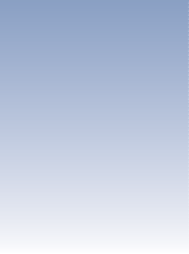 LGA1151 6th/7th Generation Intel® Core™ i7/i5/i3/Pentium®/Celeron® ATX with DVI/ VGA, DDR4, SATA III, USB 3.0 & 6 COMs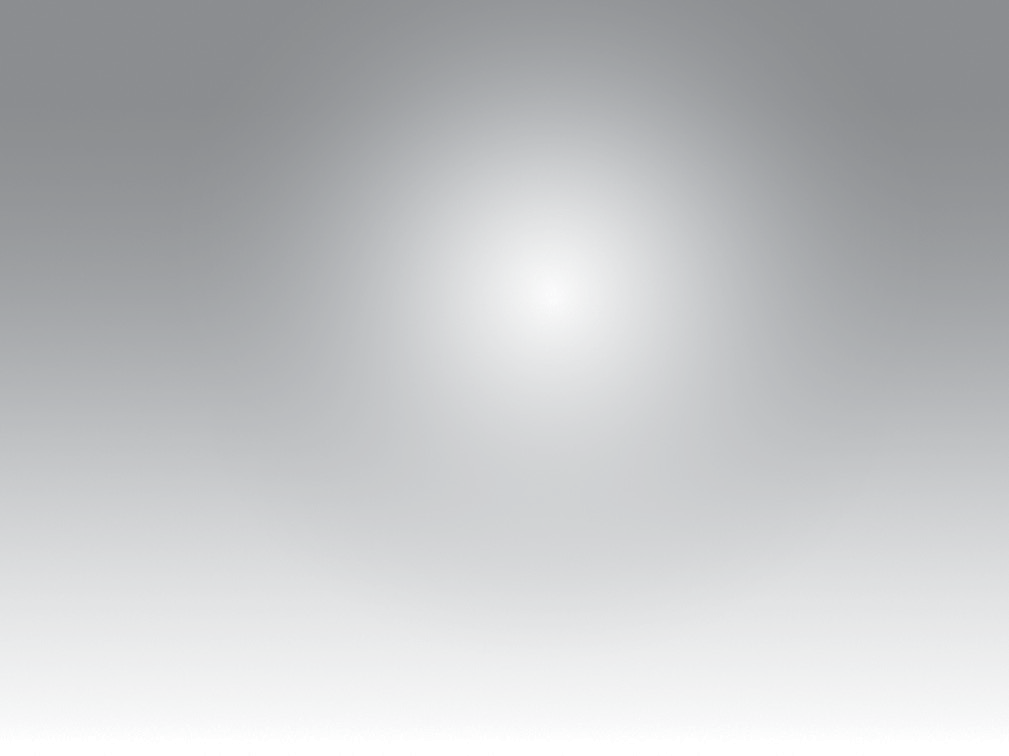 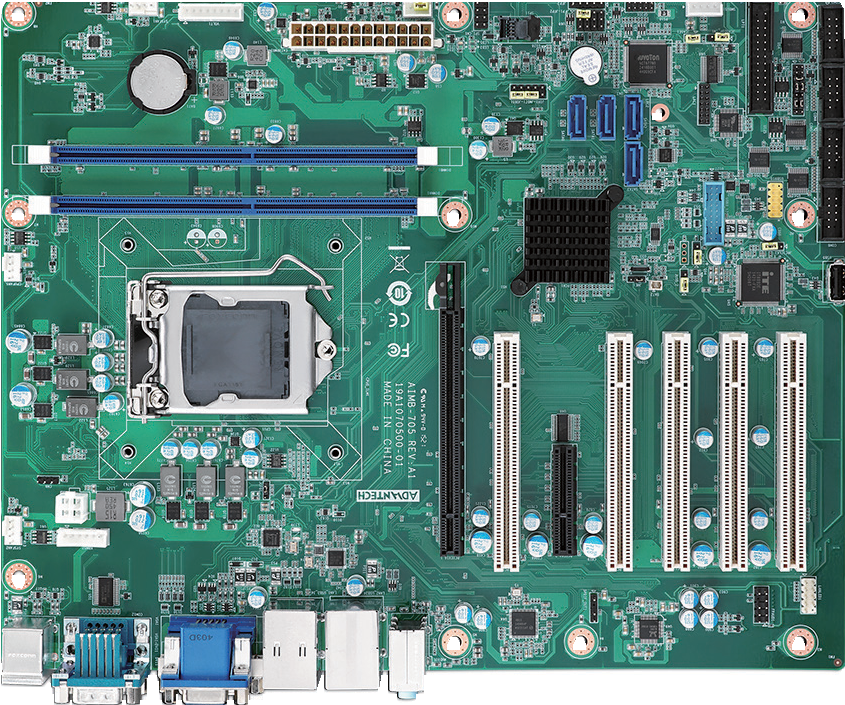 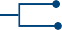 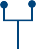 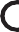 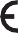 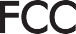 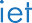 SpeciﬁcationsAll product specifications are subject to change without notice.	Last updated: 27-Jun-2018AIMB-705Ordering InformationPacking ListI/O View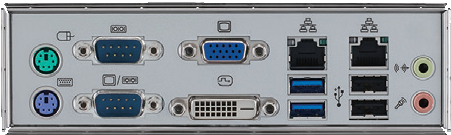 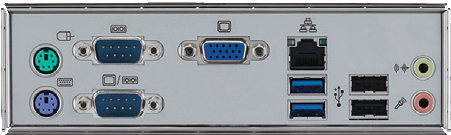 AIMB-705G2-00A1E	AIMB-705VG-00A1EOptional AccessoriesNote: Purchasing AIMB-705's proprietary CPU cooler from Advantech is a must. Other brands' CPU coolers are NOT compatible with AIMB-705.Riser Card 	Online Download www.advantech.com/products	Processor SystemCPUi7-7700i7-7700Ti7-6700i7-6700TEi5-7500i5-7500Ti5-6500i5-6500TEi3-7101Ei3-7101TEi3-6100i3-6100TEG4400G4400TEG3900G3900TEProcessor SystemSpeed3.6GHz2.9GHz3.4 GHz2.4 GHz3.4GHz2.7GHz3.2 GHz2.3 GHz3.9GHz3.4GHz3.7 GHz2.7 GHz3.3 GHz2.9 GHz2.8 GHz2.6 GHzProcessor SystemCache8MB8MB8 MB8 MB6MB6MB6 MB6 MB3MB3MB4 MB4 MB3 MB3 MB2 MB2 MBProcessor SystemSocketLGA 1151LGA 1151LGA 1151LGA 1151LGA 1151LGA 1151LGA 1151LGA 1151LGA 1151Processor SystemChipsetIntel H110Intel H110Intel H110Intel H110Intel H110Intel H110Intel H110Intel H110Intel H110Processor SystemBIOSAMI 128Mbit SPI FlashAMI 128Mbit SPI FlashAMI 128Mbit SPI FlashAMI 128Mbit SPI FlashAMI 128Mbit SPI FlashAMI 128Mbit SPI FlashAMI 128Mbit SPI FlashAMI 128Mbit SPI FlashAMI 128Mbit SPI FlashExpansion SlotPCI32-bit/33 MHz, 5 slots32-bit/33 MHz, 5 slots32-bit/33 MHz, 5 slots32-bit/33 MHz, 5 slots32-bit/33 MHz, 5 slots32-bit/33 MHz, 5 slots32-bit/33 MHz, 5 slots32-bit/33 MHz, 5 slots32-bit/33 MHz, 5 slotsExpansion SlotPCIe x4 (Gen2)2 GB/s per direction, 1 slot2 GB/s per direction, 1 slot2 GB/s per direction, 1 slot2 GB/s per direction, 1 slot2 GB/s per direction, 1 slot2 GB/s per direction, 1 slot2 GB/s per direction, 1 slot2 GB/s per direction, 1 slot2 GB/s per direction, 1 slotExpansion SlotPCIe x16 (Gen3)16 GB/s per direction, 1 slot16 GB/s per direction, 1 slot16 GB/s per direction, 1 slot16 GB/s per direction, 1 slot16 GB/s per direction, 1 slot16 GB/s per direction, 1 slot16 GB/s per direction, 1 slot16 GB/s per direction, 1 slot16 GB/s per direction, 1 slotMemoryTechnologyDual Channel(Non-ECC) DDR4 1866/2133 MHzDual Channel(Non-ECC) DDR4 1866/2133 MHzDual Channel(Non-ECC) DDR4 1866/2133 MHzDual Channel(Non-ECC) DDR4 1866/2133 MHzDual Channel(Non-ECC) DDR4 1866/2133 MHzDual Channel(Non-ECC) DDR4 1866/2133 MHzDual Channel(Non-ECC) DDR4 1866/2133 MHzDual Channel(Non-ECC) DDR4 1866/2133 MHzDual Channel(Non-ECC) DDR4 1866/2133 MHzMemoryMax Capacity32 GB (16 GB per DIMM)32 GB (16 GB per DIMM)32 GB (16 GB per DIMM)32 GB (16 GB per DIMM)32 GB (16 GB per DIMM)32 GB (16 GB per DIMM)32 GB (16 GB per DIMM)32 GB (16 GB per DIMM)32 GB (16 GB per DIMM)MemorySocketsDDR4 288-pin DIMM x2DDR4 288-pin DIMM x2DDR4 288-pin DIMM x2DDR4 288-pin DIMM x2DDR4 288-pin DIMM x2DDR4 288-pin DIMM x2DDR4 288-pin DIMM x2DDR4 288-pin DIMM x2DDR4 288-pin DIMM x2GraphicsControllerChipset integrated Intel HD GraphicsChipset integrated Intel HD GraphicsChipset integrated Intel HD GraphicsChipset integrated Intel HD GraphicsChipset integrated Intel HD GraphicsChipset integrated Intel HD GraphicsChipset integrated Intel HD GraphicsChipset integrated Intel HD GraphicsChipset integrated Intel HD GraphicsGraphicsVRAMShared system memory is subject to OSShared system memory is subject to OSShared system memory is subject to OSShared system memory is subject to OSShared system memory is subject to OSShared system memory is subject to OSShared system memory is subject to OSShared system memory is subject to OSShared system memory is subject to OSEthernetInterface10/100/1000 Mbps10/100/1000 Mbps10/100/1000 Mbps10/100/1000 Mbps10/100/1000 Mbps10/100/1000 Mbps10/100/1000 Mbps10/100/1000 Mbps10/100/1000 MbpsEthernetControllerGbE LAN1: Intel I219-V, GbE LAN2: Intel I211-ATGbE LAN1: Intel I219-V, GbE LAN2: Intel I211-ATGbE LAN1: Intel I219-V, GbE LAN2: Intel I211-ATGbE LAN1: Intel I219-V, GbE LAN2: Intel I211-ATGbE LAN1: Intel I219-V, GbE LAN2: Intel I211-ATGbE LAN1: Intel I219-V, GbE LAN2: Intel I211-ATGbE LAN1: Intel I219-V, GbE LAN2: Intel I211-ATGbE LAN1: Intel I219-V, GbE LAN2: Intel I211-ATGbE LAN1: Intel I219-V, GbE LAN2: Intel I211-ATEthernetConnectorRJ-45 x2RJ-45 x2RJ-45 x2RJ-45 x2RJ-45 x2RJ-45 x2RJ-45 x2RJ-45 x2RJ-45 x2SATAMax Data Transfer Rate600 MB/s600 MB/s600 MB/s600 MB/s600 MB/s600 MB/s600 MB/s600 MB/s600 MB/sSATAChannel444444444Rear I/OVGA1 (Resolution up to 1920 x 1200 @ 60Hz)1 (Resolution up to 1920 x 1200 @ 60Hz)1 (Resolution up to 1920 x 1200 @ 60Hz)1 (Resolution up to 1920 x 1200 @ 60Hz)1 (Resolution up to 1920 x 1200 @ 60Hz)1 (Resolution up to 1920 x 1200 @ 60Hz)1 (Resolution up to 1920 x 1200 @ 60Hz)1 (Resolution up to 1920 x 1200 @ 60Hz)1 (Resolution up to 1920 x 1200 @ 60Hz)Rear I/ODVI1 for G2 version (Resolution up to 1920 x 1200 @ 60Hz)1 for G2 version (Resolution up to 1920 x 1200 @ 60Hz)1 for G2 version (Resolution up to 1920 x 1200 @ 60Hz)1 for G2 version (Resolution up to 1920 x 1200 @ 60Hz)1 for G2 version (Resolution up to 1920 x 1200 @ 60Hz)1 for G2 version (Resolution up to 1920 x 1200 @ 60Hz)1 for G2 version (Resolution up to 1920 x 1200 @ 60Hz)1 for G2 version (Resolution up to 1920 x 1200 @ 60Hz)1 for G2 version (Resolution up to 1920 x 1200 @ 60Hz)Rear I/OEthernet2 for G2 version; 1 for VG version2 for G2 version; 1 for VG version2 for G2 version; 1 for VG version2 for G2 version; 1 for VG version2 for G2 version; 1 for VG version2 for G2 version; 1 for VG version2 for G2 version; 1 for VG version2 for G2 version; 1 for VG version2 for G2 version; 1 for VG versionRear I/OUSB4 (USB3.0 x2, USB2.0 x2)4 (USB3.0 x2, USB2.0 x2)4 (USB3.0 x2, USB2.0 x2)4 (USB3.0 x2, USB2.0 x2)4 (USB3.0 x2, USB2.0 x2)4 (USB3.0 x2, USB2.0 x2)4 (USB3.0 x2, USB2.0 x2)4 (USB3.0 x2, USB2.0 x2)4 (USB3.0 x2, USB2.0 x2)Rear I/OAudioLine-out, Mic-inLine-out, Mic-inLine-out, Mic-inLine-out, Mic-inLine-out, Mic-inLine-out, Mic-inLine-out, Mic-inLine-out, Mic-inLine-out, Mic-inRear I/OSerial222222222Rear I/OPS/22 (1 x keyboard and 1 x mouse)2 (1 x keyboard and 1 x mouse)2 (1 x keyboard and 1 x mouse)2 (1 x keyboard and 1 x mouse)2 (1 x keyboard and 1 x mouse)2 (1 x keyboard and 1 x mouse)2 (1 x keyboard and 1 x mouse)2 (1 x keyboard and 1 x mouse)2 (1 x keyboard and 1 x mouse)Internal ConnectorsUSB1 (Type A); 2 (USB2.0, Pin-header); 2 (USB3.0, Box-header)1 (Type A); 2 (USB2.0, Pin-header); 2 (USB3.0, Box-header)1 (Type A); 2 (USB2.0, Pin-header); 2 (USB3.0, Box-header)1 (Type A); 2 (USB2.0, Pin-header); 2 (USB3.0, Box-header)1 (Type A); 2 (USB2.0, Pin-header); 2 (USB3.0, Box-header)1 (Type A); 2 (USB2.0, Pin-header); 2 (USB3.0, Box-header)1 (Type A); 2 (USB2.0, Pin-header); 2 (USB3.0, Box-header)1 (Type A); 2 (USB2.0, Pin-header); 2 (USB3.0, Box-header)1 (Type A); 2 (USB2.0, Pin-header); 2 (USB3.0, Box-header)Internal ConnectorsSerial4 for G2 version (3 x RS-232, box-header; 1 x RS-232/422/485 with auto-flow control, box-header)4 for G2 version (3 x RS-232, box-header; 1 x RS-232/422/485 with auto-flow control, box-header)4 for G2 version (3 x RS-232, box-header; 1 x RS-232/422/485 with auto-flow control, box-header)4 for G2 version (3 x RS-232, box-header; 1 x RS-232/422/485 with auto-flow control, box-header)4 for G2 version (3 x RS-232, box-header; 1 x RS-232/422/485 with auto-flow control, box-header)4 for G2 version (3 x RS-232, box-header; 1 x RS-232/422/485 with auto-flow control, box-header)4 for G2 version (3 x RS-232, box-header; 1 x RS-232/422/485 with auto-flow control, box-header)4 for G2 version (3 x RS-232, box-header; 1 x RS-232/422/485 with auto-flow control, box-header)4 for G2 version (3 x RS-232, box-header; 1 x RS-232/422/485 with auto-flow control, box-header)Internal ConnectorsParallel111111111Internal ConnectorsGPIO8 bits8 bits8 bits8 bits8 bits8 bits8 bits8 bits8 bitsWatchdog TimerOutputSystem resetSystem resetSystem resetSystem resetSystem resetSystem resetSystem resetSystem resetSystem resetWatchdog TimerIntervalProgrammable 1 - 255 secProgrammable 1 - 255 secProgrammable 1 - 255 secProgrammable 1 - 255 secProgrammable 1 - 255 secProgrammable 1 - 255 secProgrammable 1 - 255 secProgrammable 1 - 255 secProgrammable 1 - 255 secPower RequirementTest EnvironmentIntel Core i7-6700 3.4GHz; DDR4 2133 8GB x 2Intel Core i7-6700 3.4GHz; DDR4 2133 8GB x 2Intel Core i7-6700 3.4GHz; DDR4 2133 8GB x 2Intel Core i7-6700 3.4GHz; DDR4 2133 8GB x 2Intel Core i7-6700 3.4GHz; DDR4 2133 8GB x 2Intel Core i7-6700 3.4GHz; DDR4 2133 8GB x 2Intel Core i7-6700 3.4GHz; DDR4 2133 8GB x 2Intel Core i7-6700 3.4GHz; DDR4 2133 8GB x 2Intel Core i7-6700 3.4GHz; DDR4 2133 8GB x 2Power RequirementVoltage3.3V5V12V5Vsb5Vsb5Vsb-5V-12VPower RequirementCurrent0.49A3.13A7.88A0.08A0.08A0.08A0.07A0.07AEnvironmentOperatingOperatingOperatingOperatingOperatingOperatingOperatingOperatingOperatingNon-OperatingNon-OperatingNon-OperatingEnvironmentTemperature0 ~ 60 °C (32 ~ 140 °F), depends on CPU speed and cooler solution0 ~ 60 °C (32 ~ 140 °F), depends on CPU speed and cooler solution0 ~ 60 °C (32 ~ 140 °F), depends on CPU speed and cooler solution0 ~ 60 °C (32 ~ 140 °F), depends on CPU speed and cooler solution0 ~ 60 °C (32 ~ 140 °F), depends on CPU speed and cooler solution0 ~ 60 °C (32 ~ 140 °F), depends on CPU speed and cooler solution0 ~ 60 °C (32 ~ 140 °F), depends on CPU speed and cooler solution0 ~ 60 °C (32 ~ 140 °F), depends on CPU speed and cooler solution0 ~ 60 °C (32 ~ 140 °F), depends on CPU speed and cooler solution-40 ~ 85 °C (-40 ~ 185 °F)-40 ~ 85 °C (-40 ~ 185 °F)-40 ~ 85 °C (-40 ~ 185 °F)EnvironmentHumidity40 °C @ 95% RH Non-condensing40 °C @ 95% RH Non-condensing40 °C @ 95% RH Non-condensing40 °C @ 95% RH Non-condensing40 °C @ 95% RH Non-condensing40 °C @ 95% RH Non-condensing40 °C @ 95% RH Non-condensing40 °C @ 95% RH Non-condensing40 °C @ 95% RH Non-condensing60 °C @ 95% RH Non-condensing60 °C @ 95% RH Non-condensing60 °C @ 95% RH Non-condensingPhysical CharacteristicsDimensions (L x H)304.8 x 244 mm (12" x 9.6")304.8 x 244 mm (12" x 9.6")304.8 x 244 mm (12" x 9.6")304.8 x 244 mm (12" x 9.6")304.8 x 244 mm (12" x 9.6")304.8 x 244 mm (12" x 9.6")304.8 x 244 mm (12" x 9.6")304.8 x 244 mm (12" x 9.6")304.8 x 244 mm (12" x 9.6")DDR4 1866/2133MHzDDR4 1866/2133MHzPCIe x16 SlotSuper I/O NCT6776DSuper I/O NCT6776D2 x RS-232Case Open2 x RS-232Case OpenPS/2 KB, MSParallel PortPS/2 KB, MSParallel PortH/W Monitor8-bit GPIOH/W Monitor8-bit GPIOWatch Dog TimerWatch Dog TimerPart NumberChipsetMemoryDisplayUSB 3.0USB 2.0COMGbE LANAMTSATASW RAIDIntelligent System Module SupportAIMB-705G2-00A1EH110Non-ECCVGA + DVI4562No4NoNoAIMB-705VG-00A1EH110Non-ECCVGA4521No4NoNoPart NumberDescriptionQuantity1700003194SATA HDD cablex21700022749-11SATA power cablex11960050472T000I/O port bracketx12001070511Startup manualx12061070501Driver CDx1Part NumberDescription1701090401Single COM port cable(40 cm)1701092300Dual COM port cable(28.5 cm)1700020294-01Printer port cable kit(42 cm)1700028292-012-port USB 3.0 cable w/ BKT(30 cm)17000022042-port USB 2.0 cable w/ BKT(27 cm)1960052651N021CPU cooler for 2U, 4U, and wallmount chassis1960049408N001CPU cooler for 1U chassis1960055954T000IO bracket for 1U chassisPCA-COM232-00A1E4-port RS-232 LPC modulePCA-TPM-00A1ETPM module (for BIOS V1.XX)PCA-TPM-00B1ETPM2.0 module (for BIOS V2.XX)Part NumberDescriptionAIMB-RP10P-01A1E1U riser card providing 1 PCI slotAIMB-RP30P-03A1E2U riser card providing 3 PCI slotsAIMB-RP3PF-21A1E2U riser card providing 1 PCIe x 16 and 2 PCI slots